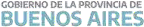 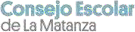  Se informa a toda la comunidad educativa que el día 22/12/23 este Consejo Escolar     atenderá hasta las 12Hs en todos los sectores. Así mismo se informa que estaremos en guardia para cualquier eventualidad, el teléfono de referencia es 1157094731.Alejandro Fabio SosaPte. Consejo Escolar de La MatanzaSan Justo, 19 de diciembre de 2023FECHA19/12/20232023COMUNICADO CONSEJO ESCOLAR155NIVELTodos los Niveles y ModalidadesTodos los Niveles y ModalidadesTodos los Niveles y ModalidadesTodos los Niveles y ModalidadesEMITEConsejo EscolarConsejo EscolarConsejo EscolarConsejo EscolarDESTINOEquipos directivosEquipos directivosEquipos directivosEquipos directivosOBJETO22/12 HORARIO DE ATENCIÓN DE 8 A 12 HS22/12 HORARIO DE ATENCIÓN DE 8 A 12 HS22/12 HORARIO DE ATENCIÓN DE 8 A 12 HS22/12 HORARIO DE ATENCIÓN DE 8 A 12 HS